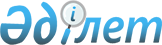 О Государственной премии Республики Казахстан в области литературы, искусства и архитектуры
					
			Утративший силу
			
			
		
					Постановление Правительства Республики Казахстан от 30 июля 1996 г. N 949. Утратило силу - постановлением Правительства Республики Казахстан от 14 сентября 2007 года N 806.

       Сноска. Постановление Правительства Республики Казахстан от 30 июля 1996 г. N 949 утратило силу постановлением Правительства Республики Казахстан от 14 сентября 2007 года  N 806 .      Правительство Республики Казахстан постановляет:  

     1. Утвердить прилагаемые:  

     Положение о Государственной премии Республики Казахстан в области литературы, искусства и архитектуры;  

     Положение о Комиссии по Государственным премиям Республики Казахстан в области литературы, искусства и архитектуры при Правительстве Республики Казахстан.  

     2. Образовать Комиссию по Государственным премиям Республики Казахстан в области литературы, искусства и архитектуры при Правительстве Республики Казахстан в составе согласно приложению 1.  

     3. Признать утратившими силу некоторые решения Правительства Республики Казахстан согласно прилагаемому перечню (приложение 2).        Премьер-Министр 

     Республики Казахстан  

  Утверждено             

постановлением Правительства   

Республики Казахстан        

от 30 июля 1996 г. N 949      

  Положение 

О Государственной премии Республики 

Казахстан в области литературы, 

искусства и архитектуры      1. Государственная премия Республики Казахстан в области литературы,искусства и архитектуры (далее - Государственная премия является формой государственного поощрения за лучшие произведения в области литературы и искусства, признанные ценным вкладом в развитие отечественной культуры.  

     2. Присуждение Государственной премии выражается в присвоении лицам, ее удостоенным, пожизненного звания "Лауреат Государственной премии Республики Казахстан", вручении диплома, почетного знака, удостоверения установленного образца и в единовременной выплате именного денежного вознаграждения.  

     3. Вручение Государственной премии проходит в торжественной обстановке. Дата церемонии вручения приурочивается к Дню Независимости Республики Казахстан.  

     4. Размер денежного вознаграждения Государственной премии устанавливается Правительством Республики Казахстан в год присуждения.  

     5. Государственная премия присуждается один раз в два года в количестве 10 номинаций.  <*> 

      Сноска. Пункт 5 - в редакции постановления Правительства РК от 24 декабря 1996 г. N 1599   P961599_ .  

     6. На соискание Государственной премии могут выдвигаться произведения индивидуальных и коллективных авторов в виде единиц готовой интеллектуальной продукции, исполненных для публичного обращения не ранее, чем за пять лет и не позднее, чем за один год до окончания приема работ.  

     7. Не допускается повторное выдвижение на соискание Государственной премии одних и тех же работ. Одна и та же кандидатура не может выдвигаться на соискание Государственной премии более чем по одной номинации, а равно по совокупности работ. Авторы не выдвигаются на соискание Государственной премии посмертно, за исключением тех, кто входит в состав коллектива авторов.  <*>      Сноска. В пункт 7 внесены изменения - постановлением Правительства РК от 8 ноября 2002 г.  N 1180 .  

     8. При коллективном авторстве работ, выдвигаемых на соискание Государственной премии, состав претендентов должен включать лишь основных и фактических авторов и, как правило, не должен превышать 5 человек.  

     9. Право выдвижения кандидатур на соискание Государственной премии обладают центральные исполнительные органы, творческие союзы, организации Республики Казахстан.  

     10. Порядок выдвижения произведений и работ, их прием, экспертизу и отбор, обсуждение и принятие решений о представлении к Государственной премии осуществляет комиссия по Государственным премиям Республики Казахстан в области литературы, искусства и архитектуры при Правительстве Республики Казахстан.  

     11. Работы, участвующие в конкурсе на соискание Государственной премии, подлежат демонстрации и обсуждению в средствах массовой информации. Материалы обсуждения направляются в Комиссию по Государственным премиям Республики Казахстан в области литературы, искусства и архитектуры при Правительстве Республики Казахстан и учитываются при конкурсном отборе.  

  Утверждено             

постановлением Правительства   

Республики Казахстан        

от 30 июля 1996 г. N 949      

        Положение 

о Комиссии по Государственным премиям 

Республики Казахстан в области литературы, 

искусства и архитектуры  

           1. Комиссия по Государственным премиям Республики Казахстан в области литературы, искусства и архитектуры при Правительстве Республики Казахстан (далее - Комиссия) является экспертно-совещательным органом и формируется из числа авторитетных деятелей литературы, искусства и архитектуры и осуществляет свою деятельность на общественных началах. Персональный состав Комиссии утверждается Правительством Республики Казахстан в год присуждения Государственной премии.  

     Численный состав Комиссии не должен превышать 60 человек.  

     2. Работой Комиссии руководит ее председатель.  

     3. Комиссия в соответствии с возложенными на нее обязанностями:  

     осуществляет прием и предварительное рассмотрение работ, выдвинутых на соискание Государственной премии, обеспечивает соблюдение порядка их выдвижения;  

     производит отбор и вносит предложения об их допуске к участию в конкурсе, публикует в печати список допущенных трудов с указанием авторов и организаций, выдвинувших их, организует широкое и открытое обсуждение работ;  

     рассматривает работы, допущенные к конкурсу, изучает материалы и документы, поступившие в Комиссию, принимает решения о присуждении премий;  

     оформляет дипломы, удостоверения и почетные знаки лауреатов Государственной премии.  

     4. Комиссии предоставляется право:  

     образовывать секции и экспертные комиссии по отдельным отраслям литературы, и искусства, истории и теории художественного творчества для предварительного рассмотрения работ, выдвинутых на присуждение Государственной премии, подготовки заключений и рекомендаций по ним;  

     привлекать к рецензированию работ специалистов в области литературы и искусства, истории и теории художественного творчества;  

     направлять членов Комиссии, экспертов и экспертные комиссии для ознакомления на месте с театральными постановками, произведениями монументального искусства, архитектуры и другими работами.  

     5. Работы, выдвинутые на соискание Государственной премии, рассматриваются Комиссией в два этапа. На первом этапе отбираются работы для участия в конкурсе на соискание премий, на втором - Президиум на совместном заседании с каждой из трех секций принимает решение о присуждении премий.  

     Комиссия принимает решения о предварительном отборе работ открытым голосованием простым большинством голосов.  

     Решение о присуждении Государственной премии принимается тайным голосованием. Для присуждения Государственной премии работе должно быть отдано не менее 3/4 голосов от числа присутствовавших на заседании. Заседания Комиссии и ее секций считаются правомочными при наличии не менее 2/3 их составов.  <*> 

      Сноска. Абзац первый - в редакции постановления Правительства РК от 24 декабря 1996 г.  N 1599   .  

     6. В случае выдвижения на соискание Государственной премии работы члена Комиссии ее автор не принимает участия в работе секций и заседаний Комиссии.  

     7. Комиссия систематически публикует в средствах массовой информации объявления о порядке и сроках выдвижения работ на соискание Государственной премии, списки принятых на конкурс работ с указанием авторов и выдвинувших их организаций, а также информирует о своей текущей деятельности.  

     8. Решение о присуждении Государственной премии принимается Комиссией по результатам тайного голосования и вступает в силу после утверждения Правительством Республики Казахстан. Постановление Правительства Республики Казахстан о присуждении Государственной премии публикуется в печати к Дню Независимости Республики Казахстан.  

  Приложение 1             

к постановлению Правительства    

Республики Казахстан        

от 30 июля 1996 года N 949           Сноска. Приложение 1 - в редакции постановления Правительства РК от 27 октября 1998 г. N  1085 , от 16 октября 2000 г. N  1529 . Новая редакция - от 9 октября 2002 г. N  1099 .   Новая редакция - от 28 октября 2004 г.  N 1110 ;  от 8 декабря 2004 года  N 1283 ; от 27 июня 2006 года N  588 ; от 31 октября 2006 года N  1030 . 

    Состав комиссии 

по Государственным премиям Республики Казахстан в области 

литературы, искусства и архитектуры при Правительстве 

Республики Казахстан  Президиум: Ертысбаев                    - Министр культуры и информации 

Ермухамет Кабиденович          Республики Казахстан, председатель Алиев                        - вице-министр культуры и информации 

Арыстанбек Мухамедиевич        Республики Казахстан, заместитель 

                              председателя Шаймерден                    - директор Департамента 

Ербол Шаймерденович            историко-культурного наследия 

                              Министерства культуры и информации 

                              Республики Казахстан, секретарь Вовнянко                     - председатель общественного 

Игорь Александрович            объединения "Союз кинематографистов 

                              Республики Казахстан", заслуженный 

                              деятель Республики Казахстан, 

                              лауреат Государственной премии 

                              Республики Казахстан Ергалиева                    - заведующая отделом изобразительного 

Райхан Абдешовна               искусства республиканского 

                              государственного казенного 

                              предприятия "Институт литературы и 

                              искусства имени М. Ауэзова" 

                              Министерства образования и науки 

                              Республики Казахстан, доктор 

                              искусствоведения, член Международной 

                              ассоциации художественных критиков 

                              при ЮНЕСКО Кекилбаев                    - народный писатель Республики 

Абиш                           Казахстан, лауреат Государственной 

                              премии Республики Казахстан Кирабаев                     - академик Национальной академии наук 

Серик Смаилович                Республики Казахстан, лауреат 

                              Государственной премии Республики 

                              Казахстан Молдагалиев                  - народный писатель Республики 

Туманбай                       Казахстан, лауреат Государственной 

                              премии Республики Казахстан Мусаходжаева                 - ректор государственного учреждения 

Айман Кожабековна              "Казахская национальная академия 

                              музыки" Министерства образования и 

                              науки Республики Казахстан, артист 

                              мира, народная артистка Республики 

                              Казахстан, лауреат Государственной 

                              премии Республики Казахстан Оразбаев                     - народный артист Республики 

Сабит Конурбаевич              Казахстан, лауреат Государственной 

                              премии Республики Казахстан Оразалин                     - председатель правления общественного 

Нурлан Мыркасымович            объединения "Союз писателей 

                              Республики Казахстан", лауреат 

                              Государственной премии Республики 

                              Казахстан Рустембеков                  - президент общественного объединения 

Акмурза Исаевич                "Союз архитекторов Республики 

                              Казахстан", заслуженный архитектор 

                              Республики Казахстан Щеголихин                    - народный писатель Республики 

Иван Павлович                  Казахстан, лауреат Государственной 

                              премии Республики Казахстан  Секция литературы Каскабасов                   - директор республиканского 

Сеит Аскарович                 государственного казенного 

                              предприятия "Институт литературы и 

                              искусства имени М. Ауэзова" 

                              Министерства образования и науки 

                              Республики Казахстан, 

                              литературовед, академик Национальной 

                              академии наук Республики Казахстан, 

                              лауреат Государственной премии 

                              Республики Казахстан, председатель 

                              секции Абдиков                      - писатель, лауреат Государственной 

Толен                          премии Республики Казахстан Айтхожина                    - поэтесса, лауреат Государственной 

Марфуга                        премии Республики Казахстан Ауэзов                       - директор государственного учреждения 

Мурат Мухтарович               "Национальная библиотека Республики 

                              Казахстан" Министерства культуры и 

                              информации Республики Казахстан, 

                              литературный критик, кандидат 

                              филологических наук Бельгер                      - писатель, лауреат Президентской 

Герольд Карлович               премии мира и духовного согласия Есдаулетов                   - поэт, главный редактор газеты 

Улугбек Оразбаевич             "Қазақ әдебиеті", лауреат 

                              Государственной премии Республики 

                              Казахстан Жумадилов                    - народный писатель Республики 

Кабдеш                         Казахстан, лауреат Государственной 

                              премии Республики Казахстан Какишев                      - профессор, доктор филологических наук 

Турсынбек Кулкенов                     - писатель, директор товарищества с 

Мереке Абдешович               ограниченной ответственностью 

                              "Қазақ газеттері" Магауин                      - народный писатель Республики 

Мухтар                         Казахстан, главный редактор журнала 

                              "Жұлдыз", лауреат Государственной 

                              премии Республики Казахстан Михайлов                     - поэт, главный редактор журнала 

Валерий Федорович              "Простор" Мукай                        - писатель-драматург, лауреат 

Баккожа                        Государственной премии Республики 

                              Казахстан Муртаза                      - народный писатель Республики 

Шерхан                         Казахстан, лауреат Государственной 

                              премии Республики Казахстан Мырза-Али                    - народный писатель Республики 

Кадыр Гинаятович               Казахстан, поэт, лауреат 

                              Государственной премии Республики 

                              Казахстан Негимов                      - критик, доктор филологических наук 

Серик Нурпеисов                    - народный писатель Республики 

Абдижамил                      Казахстан, президент казахстанского 

                              пен-клуба, лауреат Государственной 

                              премии Республики Казахстан Сейдимбек                    - писатель, лауреат Государственной 

Акселеу Сланович               премии Республики Казахстан  Секция музыки, театра и кино Рахмадиев                    - народный артист СССР, лауреат 

Еркегали Рахмадиевич           Государственной премии Республики 

                              Казахстан, председатель секции Абдрашев                     - художественный руководитель и главный 

Толепберген                    дирижер Государственного 

                              академического симфонического 

                              оркестра республиканского 

                              государственного казенного 

                              предприятия "Казахская 

                              государственная филармония имени 

                              Жамбыла" Министерства культуры и 

                              информации Республики Казахстан, 

                              народный артист Республики 

                              Казахстан, лауреат Государственной 

                              премии Республики Казахстан Альпиев                      - директор республиканского 

Толеубек Ныгметович            государственного казенного 

                              предприятия "Национальный театр 

                              оперы и балета имени К. Байсеитовой" 

                              Министерства культуры и информации 

                              Республики Казахстан, заслуженный 

                              деятель Республики Казахстан Андриасян                    - художественный руководитель 

Рубен Суренович                республиканского государственного 

                              казенного предприятия 

                              "Государственный академический 

                              русский театр драмы имени 

                              М. Лермонтова" Министерства культуры 

                              и информации Республики Казахстан, 

                              народный артист Республики 

                              Казахстан, лауреат Государственной 

                              премии Республики Казахстан Аубакирова                   - ректор государственного учреждения 

Жания Яхияевна                 "Казахская национальная консерватория 

                              имени Курмангазы" Министерства 

                              образования и науки Республики 

                              Казахстан, народная артистка 

                              Республики Казахстан, профессор, 

                              лауреат Государственной премии 

                              Республики Казахстан Ашимов                       - народный артист Республики 

Асанали                        Казахстан, лауреат Государственной 

                              премии Республики Казахстан Капустин                     - заслуженный артист Республики 

Юрий Николаевич                Казахстан Клушкин                      - народный артист Республики Казахстан 

Юрий Степанович             Нарымбетов                   - кинорежиссер, лауреат Государственной 

Сатыбалды                      премии Республики Казахстан Обаев                        - директор - художественный 

Есмухан Несипбаевич            руководитель республиканского 

                              государственного казенного 

                              предприятия "Казахский 

                              государственный академический театр 

                              драмы имени М. Ауэзова" Министерства 

                              культуры и информации Республики 

                              Казахстан, народный артист 

                              Республики Казахстан, профессор Тарази                       - писатель-драматург, лауреат 

Аким Уртаевич                  Государственной премии Республики 

                              Казахстан Тлеухан                      - заслуженный артист Республики 

Бекболат Канаевич              Казахстан, лауреат Государственной 

                              премии Республики Казахстан Усенбаева                    - народная артистка Республики 

Нуржамал                       Казахстан, лауреат Государственной 

                              премии Республики Казахстан  Секция изобразительного искусства и архитектуры Толепбай                     - заслуженный деятель Республики 

Ерболат Тогысбаевич            Казахстан, академик академии 

                              художеств России, лауреат премии 

                              Сальвадора Дали, лауреат 

                              Государственной премии Республики 

                              Казахстан, председатель секции Абишев                       - скульптор, член общественного 

Бахыт                          объединения "Союз художников 

                              Республики Казахстан" Алиев                        - живописец, лауреат Государственной 

Дулат Капбарович               премии Республики Казахстан Дузелханов                   - живописец, лауреат Государственной 

Агымсалы                       премии Республики Казахстан Заурбекова                   - художник прикладного искусства, 

Фатима Есмуратовна             лауреат Государственной премии 

                              Республики Казахстан Кумарова                     - искусствовед, заслуженный деятель 

Сабила Бекжановна              Республики Казахстан, член 

                              общественного объединения "Союз 

                              художников Республики Казахстан" Ли                           - искусствовед, ответственный секретарь 

Камилла Витальевна             общественного объединения "Союз 

                              художников Республики Казахстан", 

                              член ассоциации художественных 

                              критиков при ЮНЕСКО, член 

                              Международной авторской ассоциации Петрова                      - заслуженный архитектор Республики 

Альбина Анатольевна            Казахстан Уморбеков                    - директор республиканского 

Байтурсын Есжанович            государственного казенного 

                              предприятия "Государственный музей 

                              искусств Республики Казахстан имени 

                              А. Кастеева" Министерства культуры и 

                              информации Республики Казахстан Чиканаев                     - архитектор, член общественного 

Аманжол Шаймерденович          объединения "Союз художников 

                              Республики Казахстан" 

        Приложение 2            

к постановлению Правительства   

Республики Казахстан        

от 30 июля 1996 г. N 949     

        Перечень 

утративших силу некоторых решений 

Правительства Республики Казахстан       1. Постановление Кабинета Министров Республики Казахстан от 8 октября 1992 г. N 841 "Об утверждении Положения о Государственной премии Республики Казахстан в области литературы, искусства и архитектуры и Положения о Комитете по Государственным премиям Республики Казахстан в области литературы, искусства и архитектуры при Кабинете Министров Республики Казахстан (САПП Республики Казахстан, 1992 г., N 39, ст. 583).  

     2. Постановление Кабинета Министров Республики Казахстан от 20 сентября 1994 г. N 1036 "О составе Комитета по Государственным премиям Республики Казахстан в области литературы, искусства и архитектуры при Кабинете Министров Республики Казахстан (САПП Республики Казахстан, 1994 г., N 39, ст. 425).  

     3. Постановление Кабинета Министров Республики Казахстан от 22 декабря 1994 г., N 1446 "О внесении изменения в постановление Кабинета Министров Республики Казахстан от 20 сентября 1994 г. N 1036" (САПП Республики Казахстан, 1994 г., N 48, ст.541).  

     4. Постановление Кабинета Министров Республики Казахстан от 20 декабря 1994 г., N 1448 "О внесении дополнений в постановление Кабинета Министров Республики Казахстан от 8 октября 1992 г. N 841" (САПП Республики Казахстан, 1994 г., N 48, ст.543).  
					© 2012. РГП на ПХВ «Институт законодательства и правовой информации Республики Казахстан» Министерства юстиции Республики Казахстан
				